PID  - 	Voda u domu					                 24.3.2020.Prouči sadržaje na linku:  https://www.e-sfera.hr/dodatni-digitalni-sadrzaji/422961b2-5dc6-46e5-85c6-67d101e36eb6/Pogledati sliku, strip i pročitati u UDŽBENIKU  str. 74., 75. NAPISATI NASLOV. ZALIJEPITI. RIJEŠITI u pisanke.Voda u domu1. Zaokruži točan odgovor.Ljudi ne mogu živjeti bez:mlijekavodekave.Ljudi trebaju vodu za:piće, kuhanje, higijenuda bi bacali otpad u voduizlete.2. Za što sve ljudi upotrebljavaju vodu? 3. Tko sve pije vodu? Zaokruži sliku.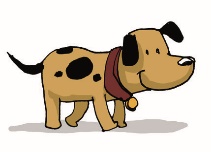 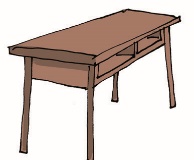 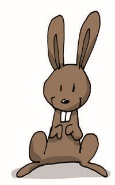 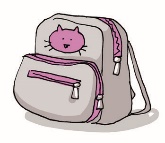 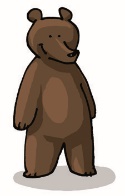 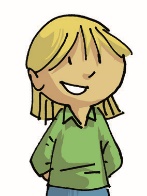 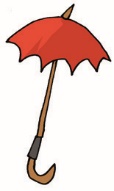 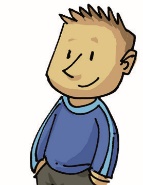 